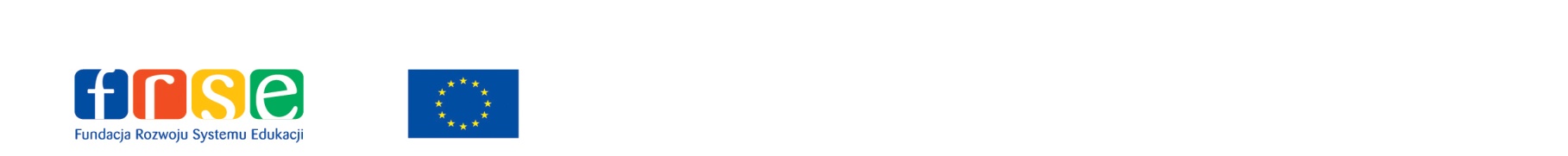 Istotne postanowienia umowy ZP-15/FRSE/2014 zawarta w dniu ………..2014 r. w Warszawie, w wyniku przeprowadzonego postępowania o udzielenie o zamówienia publicznego w trybie przetargu nieograniczonegopomiędzy:Fundacją Rozwoju Systemu Edukacji z siedzibą w Warszawie 00-551 przy 
ul. Mokotowskiej 43, posiadającą NIP 526-10-00-645, REGON 010393032, zarejestrowaną 
w Sądzie Rejonowym dla m.st. Warszawy XII Wydział Gospodarczy Krajowego Rejestru Sądowego pod numerem 24777, reprezentowaną przez: Tomasza Bratka – Z-ca Dyrektora Generalnego FRSE, Członka Zarządu zwaną dalej Zamawiającymoraz…………………………. z siedziba w …………… przy ………….., posiadająca NIP ………….., REGON ………., zarejestrowaną ………………………., reprezentowaną przez:zwanym dalej Wykonawcąo następującej treści:§ 1Przedmiot umowyPrzedmiotem zamówienia jest przeprowadzenie oceny jakościowej wniosków o dofinansowanie przez beneficjentów programu Erasmus+ Edukacja dorosłych zgodnie z opisem przedmiotu zamówienia stanowiącym załącznik nr 1 do umowy oraz formularzem oferty Wykonawcy stanowiącym  załącznik nr 2 do umowy.Zamawiający zastrzega sobie prawo do niezrealizowania przedmiotu zamówienia w całości tj.: w zakresie wartościowym lub ilościowym, a Wykonawca oświadcza, że nie będzie wnosił z tego tytułu żadnych roszczeń. Rzeczywiste ilości zamówionych usług będą wynikać z bieżącego zapotrzebowania Zamawiającego.Zawarcie Umowy nie pozbawia Zamawiającego możliwości zamawiania usług, 
o którym mowa w ust. 1, od osób trzecich. § 2Sposób realizacjiPrzez ocenę jakościową wniosku o dofinansowanie Zamawiający rozumie: wzięcie udziału w spotkaniach szkoleniowych dla wniosków złożonych w każdej z dwóch akcji zorganizowanych przez zamawiającego i wykonanie próbnej oceny do celów szkoleniowych,przyznanie oceny punktowej oraz wydanie opinii na temat spełnienia kryteriów przyznawania dofinansowania określonych w „Przewodniku po programie Erasmus+”, w „Przewodniku dla ekspertów” oraz w ogłoszeniu o naborze wniosków, a także wydanie opinii ogólnej o wniosku o dofinansowanie – do przekazania wnioskodawcom,wydanie opinii do wiadomości Zamawiającego dotyczących rekomendacji co do ew. redukcji liczby działań zaplanowanych we wniosku a w konsekwencji budżetu -  na podstawie sprawdzenia spójności wnioskowanego budżetu do celów, działań i rezultatów planowanych we wniosku, zgodnie z procedurą opisaną w „Przewodniku dla ekspertów”,wpisanie w formularz oceny wymaganych do celów statystycznych informacji zapisanych w we wniosku o dofinansowanie,przeprowadzenie konsolidacji oceny tego samego wniosku o dofinansowanie we współpracy i porozumieniu z drugim ekspertem zgodnie z procedurą opisaną w „Przewodniku dla ekspertów”, w tym wzięcie udziału w ew. spotkaniach konsolidacyjnych, jeśli będzie wymagane przez Zamawiającegosporządzenie dodatkowych wyjaśnień/uzasadnień/ocen w przypadku odwołania wnioskodawcy o w terminie późniejszym.wypełnienie formularza oceny jakościowej w systemie on-line.Strony ustalają, iż ekspert otrzyma minimum jeden wniosek do oceny, oraz że ekspert nie może odmówić przyjęcia mniej niż 30 wniosków w jednej akcji, jeśli takie będzie wymaganie zamawiającego.Ocena wniosków będzie dokonana w narzędziu on-line OEET (Online Expert Evaluation Tool).Zamawiający wymaga, aby eksperci oceniający wnioski uczestniczyli w szkoleniach zorganizowanych przez Zamawiającego nt. zasad oceny wniosków wybranych akcji programu Erasmus+ oraz aspektów technicznych związanych z wykorzystaniem narzędzia online do oceny wniosków. Elementem tego szkolenia będzie omówienie wykonanej obowiązkowo uprzednio próbnej oceny wniosku testowego. Przewidywany termin szkolenia zorganizowanego przez Zamawiającego to 3 kwietnia 2014 dla programu Erasmus+ Edukacja dorosłych - akcja 1 „Mobilność kadry”, oraz I połowa maja 2014 dla programu Erasmus+ Edukacja dorosłych - akcja 2 „Partnerstwa strategiczne”. Szkolenia odbędą się w Warszawie. Zamawiający poinformuje ekspertów z wyprzedzeniem, poprzez wysłanie e-maila na adres poczty elektronicznej eksperta, o programie szkolenia, miejscu i terminie. Udział w szkoleniach jest obowiązkowy. Zamawiający nie pokrywa kosztów podróży związanych z udziałem w szkoleniu.Praca związana z ocenianiem wniosków rozpocznie się w dniu szkolenia.Zamawiający przekaże ekspertom niezbędną wiedzę oraz materiały dotyczące zasad oceny wniosków na szkoleniach o których mowa powyżej.Kompleksowa ocena merytoryczna wniosków będąca przedmiotem umowy zostanie wykonana w sposób zgodny z następującymi dokumentami: opis przedmiotu zamówienia,Przewodnik dla Ekspertów,Przewodnik po Programie Erasmus+.W przypadku, gdy którykolwiek z dokumentów o których mowa w pkt. 8 ulegnie zmianie, Wykonawca od chwili wejścia w życie zmian będzie zobowiązany do wykonywania swojego zobowiązania w sposób zgodny z nową treścią tych dokumentów. Przedmiot zamówienia musi zostać wykonany przez osobę wskazaną w wykazie osób stanowiącym załącznik nr 6 do umowy.Wykonawca zobowiązuje się, iż w okresie obowiązywania niniejszej Umowy jak również po jej zakończeniu nie będzie uczestniczył, choćby pośrednio, w realizacji projektów, których wnioski o dofinansowanie. § 3Termin realizacjiI termin realizacji zamówienia: od 01.04.2014 do 30.06.2014 r. programu Erasmus+ Edukacja dorosłych dla akcji 1 (Mobilność kadry).II termin zamówienia: od 05.05.2014 r. do 31.08.2014 dla programu Erasmus+ Edukacja dorosłych - akcja 2 (Partnerstwa Strategiczne).§ 4Wynagrodzenie i płatnościWykonawcy przysługuje wynagrodzenie za ocenę wniosków o dofinansowanie oraz raportów, zgodnie z formularzem oferty stanowiącym załącznik nr 2 do umowy.Zamawiający zobowiązuje się dokonać zapłaty należności po wykonaniu usługi, w terminie 30 dni od daty przekazania oryginału faktury do Zamawiającego.Wystawienie faktury przez Wykonawcę następuje po wykonaniu usługi. Płatność zostanie dokonana przelewem bankowym na konto Wykonawcy określone w fakturze.  Zapłata następuje w dniu obciążenia rachunku bankowego Zamawiającego.§ 5Porozumiewanie się stronOsobą uprawnioną ze strony Zamawiającego do kontaktu z Wykonawcą w sprawach związanych z wykonywaniem niniejszej Umowy jest: …………….. tel. ……………,  e-mail: …………………….Osobą uprawnioną ze strony Wykonawcy do kontaktu z Zamawiającym w sprawach związanych z wykonywaniem niniejszej umowy jest: ……………. tel. ……………,  e-mail: ………………..Zmiana danych wskazanych w ust.1 i 2 nie stanowi zmiany Umowy i wymaga jedynie pisemnego powiadomienia drugiej Strony § 6 Kary umowne i odsetkiW przypadku niewykonania lub nienależytego wykonania umowy Wykonawca zapłaci Zamawiającemu karę umowną w wysokości 1000 zł.W przypadku opóźnienia w ocenie wniosku o dofinansowanie lub raportu Wykonawca zapłaci Zamawiającemu karę umowna w wysokości 50 zł za każdy dzień opóźnienia.W przypadku odstąpienia, od realizacji umowy z powodu przyczyn leżących po stronie Wykonawcy, zapłaci on Zamawiającemu karę umowną w wysokości 2000 zł. W przypadku naruszenia przez Wykonawcę zobowiązania, którym mowa w § 2 ust. 11 Zamawiającemu przysługuje kara umowna w wysokości 10 000 zł za każdy projekt, którego dotyczy naruszenie.W przypadku przekroczenia terminu płatności faktur Wykonawca ma prawo do naliczenia odsetek ustawowych za każdy dzień zwłoki.Stronom przysługuje prawo do żądania odszkodowania przewyższającego wysokość zastrzeżonej kary umownej.  Zamawiającemu przysługuje prawo potrącenia naliczonych kar umownych z wynagrodzenia Wykonawcy.§ 7 Postanowienia końcoweZamawiający zastrzega sobie prawo natychmiastowego odstąpienia od umowy z przyczyn leżących po stronie Wykonawcy.  Wszelkie zmiany i uzupełnienia niniejszej umowy mogą nastąpić wyłącznie w granicach ustawy Prawo zamówień publicznych za zgodą obu Stron i pod rygorem nieważności wymagają formy pisemnejW razie wystąpienia istotnej zmiany okoliczności powodującej, że wykonanie umowy nie leży w interesie publicznym, czego nie można było przewidzieć w chwili zawarcia umowy, Zamawiający może odstąpić od umowy w terminie 30 dni od powzięcia wiadomości o powyższych okolicznościach. Wykonawca ma prawo żądać jedynie wynagrodzenia należnego mu z tytułu wykonania części umowy.  Umowa może zostać rozwiązana przez każdą ze stron z miesięcznym terminem wypowiedzenia. W sprawach nieuregulowanych w umowie będą miały zastosowanie przepisy Prawa zamówień publicznych i Kodeksu cywilnego.  Wszelkie spory wynikające z niniejszej umowy strony zobowiązują się rozstrzygać polubownie.  W przypadku braku porozumienia właściwy do rozstrzygnięcia sporu będzie sąd właściwy dla siedziby Zamawiającego.  Umowę sporządzono w dwóch jednobrzmiących egzemplarzach, jednym dla Zamawiającego i jednym dla Wykonawcy.  WykonawcaZamawiający